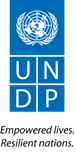 * Insert rows if you need more space to list disposal items.7.   Authorized by  RR &/or CPODate:      			Signature and Title:  __________________________________________						       Name: 8. Asset has been disposed as per approved disposed method.Date:      			Signature and Title:  	__________________________________________						       	  Operation Manager, (Name):  POPP LINKhttps://popp.undp.org/SitePages/POPPSubject.aspx?SBJID=255&Menu=BusinessUnit To be Completed by Submitting OfficeTo be Completed by Submitting OfficeSubmitting Country Office:      Date of Request:      Signature of Asset Focal Point:__________________________________________Name: Signature of ICT Focal Point (Technical Clearance):_________________________________________
Name: 1. Description(item name/ model/manufacturer)Serial Number(Not applicable for furniture)Atlas Asset ID (Atlas generated number)Atlas Tag ID(UNDP bar-coded label)Location(Current location in ATLAS)Year ofPurchaseAtlasPurchase ValueNet Book Value of AssetDisposal MethodTotal Value of Assets Disposed (enter $ in value column)2. Nature of Survey Case: Wear/Tear Exceed Lifespan/Minimum Standards
 Scheduled Replacement Surplus		 Loss			 Damage		 Theft			 Vehicle Accident Inventory Discrepancy	  Other (Specify) 3. Recommended Disposal Methoda.  Donationb.  Discard/Recycle c.  Re-Use of Parts                                                        d.  Trade-In (Estimated Value) USD      e.  Competitive  Value USD      f.   Other (Specify)      4. Recommended Financial Responsibility UNDP Staff Member Other (Specify)      5. Summary of Case:       To be Completed by Secretary of CAP/ACPTo be Completed by Secretary of CAP/ACPMeeting Number:      Date of Meeting:      Case Number:      6.  Recommendation by CAP/ACP: 			Date:      			Signature and Title: __________________________________________6.  Recommendation by CAP/ACP: 			Date:      			Signature and Title: __________________________________________ Donated (Acknowledge letter is attached.)                                                 Date: _______________________ Discard/Recycled ( Certification letter is attached from Vendor)              Date: _______________________ Other (Specify)           Competitive  Value USD                4. Sale invitation, E-bay quote, Signed sale form and Checks have been forwarded to 
                                                                                              Treasury Section.                                                                                                                                                          Signature:___________________ Date: _____________Summary of Disposal: